OBAVIJEST ZA PRIKUPLJANJE PONUDAČIJI JE PREDMET NABAVA GNOJIVA ZA POTREBE FAKULTETA AGROBIOTEHNIČKIH ZNANOSTI OSIJEKE-JN-04/20241. OPĆI PODACI  1.1. Podaci o Naručitelju: Naziv: Sveučilište Josipa Jurja Strossmayera u Osijeku,Fakultet agrobiotehničkih znanosti Osijek  Sjedište - adresa: 31000 Osijek, Vladimira Preloga 1 OIB: 98816779821 Broj telefona: +385 (31) 554 852 Broj telefaksa: +385 (31)  554 853Internetska adresa: www.fazos.unios.hr  Adresa elektroničke pošte: aleksandra.bosnic@fazos.hr 1.2. Podaci o osobi zaduženoj za komunikaciju s ponuditeljimaOsoba za kontakt: Ana Mejdanac, mag. oec,Broj telefona:+385 (31) 554 852Broj telefaksa:+385 (31) 554 853Adresa elektroničke pošte: ana.mejdanac@fazos.hrKomunikacija i svaka druga razmjena informacija/podataka između naručitelja i gospodarskih subjekata može se obavljati isključivo elektroničkim sredstvima komunikacije, na hrvatskom jeziku i latiničnom pismu, a putem: e-mail adrese u ovoj točki dokumentacije o nabavi.1.3. Podaci o gospodarskim subjektima s kojima je naručitelj u sukobu interesaSukladno članku 80. ZJN 2016, vezano uz odredbe članaka 76. i 77. ZJN 2016 i sprječavanje sukoba interesa, Naručitelj Sveučilište Josipa Jurja Strossmayera u Osijeku, Fakultet agrobiotehničkih znanosti Osijek, ne smije sklapati Ugovore o nabavi sa sljedećim gospodarskim subjektima (u svojstvu ponuditelja, člana zajednice ponuditelja ili podizvoditelja odabranom ponuditelju): HRVATSKE ŠUME d.o.o. Ulica kneza Branimira 1, Zagreb,MORPHO-AGRO j.d.o.o., Franza Liszta 23, Beli Manastir,DEEPQ d.o.o. Josipa Jurja Strossmayera 341, Osijek,Ecoviridi obrt, F. Kuhača 25, Osijek, ALLSTAT obr, F. Kuhača 25, Osijek,MELLIFERA d.o.o. Vukovarska ulica 28, Bilje, KULTURNO-RAZVOJNI CENTAR OPĆINE BILJE, Ulica kralja Zvonimira 2, Bilje, Kakvoća i sigurnost d.o.o. Vatrogasna ulica 97, Osijek,VIPA – PEJZAŽNA ARHITEKTURA d.o.o. Ivana Gundulića 242, Osijek, Centar primijenjenih bioznanosti Lanac zdrave hrane d.o.o. K. P. Svačića 1D, Osijek, BIO PRO, obrt za savjetovanje i usluge, Sjenjak 56, Osijek, SLAGALICA PROIZVODNO-USLUŽNA ZADRUGA Vladimira Nazora 2, Ladimirevci,OPG Bošnjak Dejan, Eugena Kvaternika 16, Branjin Vrh, Beli Manastir, Eductus, obrt za edukacije i savjetovanje u poljoprivredi, Eugena Kvaternika 16, Branjin Vrh.1.4. Procijenjena vrijednost nabave: Procijenjena vrijednost nabave je 21.000,00 eura bez PDV-a.1.5. Postupak jednostavne nabave: Obavijest za prikupljanje ponuda objavit će se na internetskim stranicama Naručitelja, prema Pravilniku o jednostavnoj nabavi, KLASA: 011-01/20-02/01, URBROJ: 2158-94-02-22-13 od 23. prosinca 2022. Fakulteta agrobiotehničkih znanosti Osijek.1.6. Nabava nije podijeljena u grupe. 1.7. Na temelju provedenog postupka jednostavne nabave Naručitelj izdaje Narudžbenicu.2. PODACI O PREDMETU NABAVE2.1. Opis predmeta nabave: Nabava gnojiva za potrebe Fakulteta agrobiotehničkih znanosti Osijek.2.2. Tehnička specifikacija predmeta nabave, vrsta, kvaliteta i točna količina je detaljno specificirana u prilogu  ove Dokumentacije – Troškovniku. –prilog 2, Ponuditelj je dužan ispuniti obrazac Troškovnika, a koji je sastavni dio ove obavijesti za prikupljanje ponuda i nalazi se u zasebnom dokumentu. Ponuditelj ne smije mijenjati opise predmeta nabave navedene u Troškovniku (Prilogu 2) kao niti dopisivati stupce niti na bilo koji način mijenjati sadržaj Troškovnika (Prilogu 2). Jedinična cijena svake stavke Troškovnika i ukupna cijena moraju biti zaokružena na dvije decimale. Cijene se unose u EUR. Ako ponuditelj nije u sustavu poreza na dodanu vrijednost, predmet nabave je oslobođen poreza na dodanu vrijednost, u ponudbenom listu, na mjesto predviđeno za upis cijene ponude s porezom na dodanu vrijednost, upisuje se isti iznos kao što je upisan na mjestu predviđenom za upis cijene ponude bez poreza na dodanu vrijednost, a mjesto predviđeno za upis iznosa poreza na dodanu vrijednost ostavlja se prazno.  U slučaju da opis stavke nije dovoljno jasan, mjerodavna je isključivo uputa i tumačenje Naručitelja. O tome se ponuditelj treba informirati već prilikom sastavljanja ponude.  2.3. Mjesto isporuke robe:Sveučilište Josipa Jurja Strossmayera u Osijeku,Fakultet agrobiotehničkih znanosti OsijekVladimira Preloga 131 000 OsijekI Fakultetska pokušališta.2.4. Rok početka i završetka isporuke robe: Početak je odmah po izdavanju Narudžbenice, a završetak isporuke robe je 12 mjeseci od početka nabave.Naručitelj ističe da su količine okvirne, te da može naručiti veću ili manju količinu robe čiji iznos ukupno ne smije prelaziti vrijednost odabrane ponude bez PDV-a.3. KRITERIJI ZA KVALITATIVAN ODABIR GOSPODARSKOG SUBJEKTA3.1. Kriterij za odabir gospodarskog subjekta (uvjeti sposobnosti)Naručitelj će isključit ponuditelja ako utvrdi da je kriv za ozbiljno pogrešno prikazivanje činjenica pri dostavljanju podataka potrebnih za ispunjenje kriterija za odabir gospodarskog subjekta, ako je prikrio takve informacije ili nije u stanju priložiti popratne dokumente. Gospodarski subjekt mora dokazati upis u sudski, obrtni, strukovni ili drugi odgovarajući registar u državi njegova poslovnog nastana.Za potrebe utvrđivanja okolnosti iz točke 3.1. ove dokumentacije, gospodarski subjekt u ponudi dostavlja: - izvadak iz sudskog, obrtnog, strukovnog ili drugog odgovarajućeg registra koji se vodi u državi članici njegova poslovnog nastana.4. PODACI O PONUDI: 4.1. Sadržaj i način izrade ponude 4.1.1. Sadržaj ponude Ponuda treba sadržavati sljedeće dijelove: a) Popunjeni ponudbeni list ispunjen na način propisan ovom Obavijesti, potpisan potpisom ovlaštene osobe i ovjeren pečatom ponuditelja – Prilog 1, u slučaju zajednice ponuditelja – Prilog 1a, b) Tražene točke 3.1.:- izvadak iz sudskog, obrtnog, strukovnog ili drugog odgovarajućeg registra koji se vodi u državi članici njegova poslovnog nastana.c) Popunjeni troškovnik ispunjen na način propisan ovom Obavijesti, potpisan od ovlaštene osobe i ovjeren pečatom ponuditelja – Prilog 2d) Ukoliko ponuditelj namjerava ustupiti podizvoditeljima, podatke o podizvoditeljima i dijelu Ugovora o nabavi koji se daje u podugovor – Prilog 4. 4.1.2. Način izrade ponude Pri izradi ponude ponuditelj se mora pridržavati zahtjeva i uvjeta obavijesti za prikupljanje ponuda.Stranice ponude se označavaju brojem na način da je vidljiv redni broj stranice i ukupan broj stranica ponude (npr. 1/25, 2/25 itd.). Ponuda se piše neizbrisivom tintom. Ispravci u ponudi moraju biti izrađeni na način da su vidljivi. Ispravci moraju uz navod datuma ispravka biti potvrđeni potpisom ponuditelja.Pri izradi ponude ponuditelj ne smije mijenjati i nadopunjavati tekst Obavijesti za prikupljanje ponuda.Ponuditelj je u obvezi ispuniti troškovnik i ponudbeni list na način kako je to istima predviđeno. Pri izradi ponude ponuditelj ne smije mijenjati i nadopunjavati tekst Obavijesti za prikupljanje ponuda. Ponuditelj je u obvezi ispuniti troškovnik i ponudbeni list na način kako je to istima predviđeno. Troškovnici, ponudbeni list, te prilozi moraju biti potpisani pravovaljanim potpisom ovlaštene osobe i ovjereni pečatom ponuditelja.  Sve zahtijevane dokumente iz točke 3. ove Obavijesti ponuditelj može dostaviti u neovjerenoj preslici, a Prilozi 1./1a, 3., u izvorniku.  5. Način dostave ponude  Ponuditelj dostavlja ponudu u pisanom obliku u zatvorenoj omotnici ili elektroničkim putem na e-mail. Ako dostavlja e-mailom, dostavlja na e-mail: aleksandra.bosnic@fazos.hrili na e-mail: ana.mejdanac@fazos.hrAko dostavlja u pisanom obliku Zatvorenu omotnicu ponude ponuditelj predaje neposredno ili preporučenom poštanskom pošiljkom na adresu naručitelja –(pisarnica – prizemlje soba br. 40):  Sveučilište Josipa Jurja Strossmayera u Osijeku, Fakultet agrobiotehničkih znanosti Osijek, Vladimira Preloga 1, 31000 Osijek, na kojoj mora biti naznačeno:Na prednjoj strani omotnice:SVEUČILIŠTE JOSIPA JURJA STROSSMAYERA U OSIJEKU,FAKULTET AGROBIOTEHNIČKIH ZNANOSTI OSIJEKVladimira Preloga 1, 31000 OSIJEKEvidencijski broj nabave: E-JN-04/2024,„PONUDA ČIJI JE PREDMET NABAVA GNOJIVA -NE OTVARAJ“Na poleđini omotnice mora biti naznačen :Naziv i adresa ponuditelja/zajednice gospodarskih subjekata/članova zajednice gospodarskih subjekataPonuditelj treba ponudu dostaviti do 12. ožujka 2024. do 10,00 sati, e mailom ili u pisanom obliku.U obzir će se uzeti samo ponude prispjele do 12. ožujka 2024. do 10,00 sati. Svaku ponudu koju Naručitelj primi nakon roka određenog za otvaranje ponuda, obilježit će kao zakašnjelo pristiglu ponudu i neće ju otvarati. Nema javnog otvaranja ponuda. Ovlašteni predstavnici Naručitelja će otvoriti pristigle ponude prema redoslijedu zaprimanja iz Upisnika o zaprimanju ponuda dana 12. ožujka 2024. u 10,00 sati na adresi Naručitelja. Donošenje Odluke o odabiru najpovoljnije ponude ponuditelja Naručitelj na osnovi rezultata pregleda i ocjene ponuda donosi Odluku o odabiru. Odlukom o odabiru odabire se najpovoljnija ponuda ponuditelja kojem će se izdati narudžbenica. Odluka o odabiru temelji se na kriteriju za odabir ponude. 6. Nisu dopuštene alternativne ponude. 7. Način određivanja cijene ponude: Ponuditelj treba ispuniti sve stavke troškovnika i to na način kako je to predviđeno dostavljenim troškovnikom, i to jediničnu cijenu, ukupnu cijenu po stavci i ukupnu cijenu cjelokupnog predmeta nabave. U cijenu ponude su uračunati svi troškovi, popusti i izdaci ponuditelja u vezi predmeta nabave. Cijena ponude se izražava u eurima i piše brojkama, bez poreza na dodanu vrijednost, koji se iskazuje zasebno iza cijene ponude. Cijena ponude je nepromjenjiva. Ako ponuditelj nije u sustavu poreza na dodanu vrijednost, predmet nabave je oslobođen poreza na dodanu vrijednost, u ponudbenom listu, na mjesto predviđeno za upis cijene ponude s porezom na dodanu vrijednost, upisuje se isti iznos kao što je upisan na mjestu predviđenom za upis cijene ponude bez poreza na dodanu vrijednost, a mjesto predviđeno za upis iznosa poreza na dodanu vrijednost ostavlja se prazno. S obzirom na to da naručitelj neće koristiti pravo na pretporez, naručitelj će uspoređivati cijene ponuda s PDV-om. 8. Valuta ponude: euro. 9. Kriterij za odabir ponude: najniža cijena. 10. Jezik i pismo: Ponuda se izrađuje na hrvatskom jeziku i latiničnom pismu. 11. Rok valjanosti ponude: 60 dana od dana utvrđenog za dostavu ponude.   12. Ostale odredbe: 12.1. Odredbe koje se odnose na zajednice ponuditelja Zajednica ponuditelja je udruženje više gospodarskih subjekata koje je pravodobno dostavilo zajedničku ponudu. Ponuda zajednice ponuditelja sadrži naziv i sjedište svih gospodarskih subjekata iz zajedničke ponude kao i ostale podatke predviđene u ponudbenom listu zajednice ponuditelja, koji se dostavlja u ponudi u slučaju zajedničke ponude. 12.2. Uvjeti sposobnosti Svi članovi zajednice ponuditelja obvezni su pojedinačno dokazati sposobnost sukladno navedenom u točki 3. ove obavijesti za prikupljanje ponuda. Odgovornost ponuditelja iz zajednice ponuditelja je solidarna. 12.3. Odredbe koje se odnose na podugovaratelje 12.3.1. Ukoliko gospodarski subjekt namjerava dio Ugovora dati u podugovor jednom ili više podugovaratelja, tada u ponudi mora navesti podatke o dijelu Ugovora koji namjerava dati u podugovor, te sljedeće podatke, koji su obvezni sastojci ugovora o nabavi: podatci o svim predloženim podugovarateljima: naziv ili tvrtka, sjedište, OIB (ili nacionalni identifikacijski broj prema zemlji sjedišta gospodarskog subjekta, ako je primjenjivo), i broj računa podugovaratelja i zakonski zastupnici podugovaratelja i predmet, količina, vrijednost podugovora i postotni dio Ugovora o nabavi koji se daje u podugovor. 12.3.2. Odabrani ponuditelj mora svom računu odnosno situaciji priložiti račune odnosno situacije svojih podugovaratelja koje je prethodno potvrdio. 12.3.3. Odabrani ponuditelj može tijekom izvršenja Ugovora o nabavi od Naručitelja zahtijevati: promjenu podugovaratelja za onaj dio Ugovora o nabavi koji je prethodno dao u podugovor, preuzimanje izvršenja dijela Ugovora o nabavi koji je prethodno dao u podugovor, uvođenje jednog ili više novih podugovaratelja čiji ukupni udio ne smije prijeći 30% vrijednosti Ugovora o nabavi neovisno o tome je li prethodno dao dio Ugovora o nabavi u podugovor ili ne. Uz zahtjev odabrani ponuditelj mora Naručitelju dostaviti podatke iz točke 14.3.1. ove Obavijesti za prikupljanje ponuda. 12.3.4. Sudjelovanje podugovaratelja ne utječe na odgovornost ponuditelja za izvršenje Ugovora o nabavi. 12.3.5. Naručitelj ne smije od ponuditelja zahtijevati da dio Ugovora o nabavi da u podugovor ili da angažiraju određene podugovaratelje niti ih u tome ograničavati, osim ako posebnim propisom ili međunarodnim sporazumom nije drugačije određeno. 12.4. Pregled i ocjena ponuda Zaprimljene ponude stručno povjerenstvo Naručitelja će pregledati i ocijeniti na temelju uvjeta i zahtjeva iz Obavijesti za prikupljanje ponuda, sastaviti zapisnik o pregledu ponuda, te predložiti dekanu donošenje Odluke o odabiru.  Ako je u ponudi iskazana neuobičajeno niska cijena ponude ili neuobičajeno niska pojedina jedinična cijena što dovodi u sumnju mogućnost isporuke robe, izvođenja radova ili pružanja usluga koji su predmet nabave, naručitelj može odbiti takvu ponudu. Kod ocjene cijena naručitelj uzima u obzir usporedne iskustvene i tržišne vrijednosti te sve okolnosti pod kojima će se izvršavati određeni Ugovor o nabavi. Prije odbijanja ponude naručitelj mora pisanim putem od ponuditelja zatražiti objašnjenje s podacima o sastavnim elementima ponude koje smatra bitnima za izvršenje Ugovora. U tu svrhu ponuditelju se daje rok od 3 dana od dana primitka zahtjeva.  Naručitelj će na osnovi rezultata pregleda i ocjene ponuda odbiti: ponudu ponuditelja koji nije dokazao svoju sposobnost u skladu s Obavijesti za prikupljanje ponuda;  ponudu koja nije cjelovita, ponudu čija je cijena veća od procijenjene vrijednosti predmeta nabave,  ponudu koja je suprotna odredbama Obavijesti za prikupljanje ponuda,  ponudu u kojoj cijena nije iskazana u apsolutnom iznosu,  ponudu koja ne ispunjava uvjete vezane za svojstva predmeta nabave, te time ne ispunjava zahtjeve iz Obavijesti za prikupljanje ponuda,  ponudu za koju ponuditelj nije pisanim putem prihvatio ispravak računske pogreške,  ponude ponuditelja koji je dostavio dvije ili više ponuda u kojima je ponuditelj,  ponudu ponuditelja koji unutar postavljenog roka nije dao zatraženo objašnjenje ili njegovo objašnjenje nije za naručitelja prihvatljivo.  12.7. Objašnjenje obavijesti za prikupljanje ponuda Za vrijeme roka za dostavu ponuda, gospodarski subjekti mogu zahtijevati dodatne informacije i objašnjenja vezana uz Obavijest za prikupljanje ponuda, a Naručitelj dužan je dodatne informacije i objašnjenja bez odgađanja staviti na raspolaganje gospodarskim subjektima, na isti način kao i obavijest za prikupljanje ponuda. Pravodobnim zahtjevom smatrat će se onaj koji je zaprimljen kod naručitelja najkasnije 4 dana prije roka određenog za otvaranje ponuda.  12.8. Rok, način i uvjeti plaćanja Fakultet agrobiotehničkih znanosti Osijek sukladno članku 6. stavku 2. Zakona o elektroničkom izdavanju računa u nabavi obvezan je zaprimati i plaćati isključivo eRačune koji su sukladni EU normi. Plaćanje će se obavljati po ispostavljenom mjesečnom računu, nakon pružanja usluge, u roku 30 dana od dana zaprimanja računa. Nije predviđeno plaćanje predujma. 13. SASTAVNI DIO OBAVIJESTI ZA PRIKUPLJANJE PONUDA:Prilog 1./1a. – Ponudbeni listPrilog 2.  – TroškovnikPrilog 4. - Podaci o podugovarateljima i dijelu nabave koja se daje u podugovor (ako je primjenjivo).Objava na internetskim stranicama Fakulteta agrobiotehničkih znanosti Osijek 28. veljače 2024.Prilog 1 PONUDBENI LIST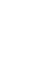 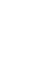 Temeljem obavijesti za prikupljanje ponuda, nakon što smo proučili odredbe obavijesti za prikupljanje ponuda i sukladno uvjetima iz Obavijesti podnosimo ponudu br. ______za nabavu gnojivaa u skladu s troškovnikom koji se nalazi u prilogu i čini sastavni dio ponude. Napomena: Ako ponuditelj nije u sustavu poreza na dodanu vrijednost, predmet nabave je oslobođen poreza na dodanu vrijednost, u ponudbenom listu, na mjesto predviđeno za upis cijene ponude s porezom na dodanu vrijednost, upisuje se isti iznos kao što je upisan na mjestu predviđenom za upis cijene ponude bez poreza na dodanu vrijednost, a mjesto predviđeno za upis iznosa poreza na dodanu vrijednost ostavlja se prazno. ROK VALJANOSTI PONUDE: šezdeset (60) dana od dana utvrđenog za dostavu ponude  	     	 	 	 	 	M.P.                 _____________________________ __________________________ 	 	 	        (Potpis ovlaštene osobe ponuditelja)         (Mjesto i datum) 	   Prilog 1a– podnosi se u slučaju zajednice ponuditelja PONUDBENI LIST ZAJEDNICE PONUDITELJA Temeljem obavijesti za prikupljanje ponuda, nakon što smo proučili odredbe obavijesti za prikupljanje ponuda i sukladno uvjetima iz Obavijesti podnosimo ponudu br. ______za nabavu gnojivaa u skladu s troškovnikom koji se nalazi u prilogu i čini sastavni dio ponude. Napomena: Ako ponuditelj nije u sustavu poreza na dodanu vrijednost ili je predmet nabave oslobođen poreza na dodanu vrijednost, u ponudbenom listu, na mjesto predviđeno za upis cijene ponude s porezom na dodanu vrijednost, upisuje se isti iznos kao što je upisan na mjestu predviđenom za upis cijene ponude bez poreza na dodanu vrijednost, a mjesto predviđeno za upis iznosa poreza na dodanu vrijednost ostavlja se prazno. ROK VALJANOSTI PONUDE: šezdeset (60) dana od dana utvrđenog za dostavu ponude. ______________________________                      M.P.                       ___________________________                                                        (Mjesto i datum)  	 	 	 	 	     (Potpis ovlaštene osobe ponuditelj Prilog 2. TroškovnikM.P.                       ___________________________Potpis ovlaštene osobe ponuditelja Prilog 4. PODACI O PODUGOVARATELJIMA I DIJELU O NABAVI KOJI SE DAJE U PODUGOVOR (priložiti samo ako se dio nabave ustupa podugovarateljima) 1. Podaci o podugovaretelju  : Podaci o dijelu nabave koji se daje u podugovor podugovaratelju: _____________________________            M.P.                                   _____________________________                     (Mjesto i datum)                                                   	     (Potpis ovlaštene osobe ponuditelja) Napomena: Ukoliko Ponuditelj namjerava angažirati veći broj podizvoditelja, uz Ponudbeni list će dostaviti ovaj obrazac u onoliko primjeraka koliko je potrebnoNARUČITELJ: NARUČITELJ: Naziv i sjedište:        Fakultet agrobiotehničkih znanosti Osijek Naziv i sjedište:        Fakultet agrobiotehničkih znanosti Osijek Adresa:                     Vladimira Preloga 1 Adresa:                     Vladimira Preloga 1 OIB:                           98816779821 E-mail:   aleksandra.bosnic@fazos.hr Telefon:                    +385 (31) 554 852 Telefaks:    +385 (31) 554 854PONUDITELJ: 	 PONUDITELJ: 	 Naziv i sjedište : 	 Naziv i sjedište : 	 OIB / Nacionalni identifikacijski broj prema Naziv banke i žiro račun: zemlji sjedišta gospodarskog subjekta: OIB / Nacionalni identifikacijski broj prema Naziv banke i žiro račun: zemlji sjedišta gospodarskog subjekta: Adresa: 	 Adresa: 	 Obveznik poreza na dodanu vrijednost: DA                                      NE Adresa za dostavu pošte: 	 Adresa za dostavu pošte: 	 Broj telefona: Broj telefaksa: Adresa e-pošte: Adresa e-pošte: Ime, prezime i funkcija ovlaštene osobe za potpisivanje ponude: Ime, prezime i funkcija ovlaštene osobe za potpisivanje ponude: Ime, prezime i funkcija osobe za kontakt: 	 Ime, prezime i funkcija osobe za kontakt: 	 Cijena ponude bez PDV-a (brojkama osnovica od PDV-a 5%)Cijena ponude s porezom na dodanu vrijednost ukupno (brojkama): NARUČITELJ: NARUČITELJ: Naziv i sjedište: Sveučilište Josipa Jurja Strossmayera u Osijeku, Fakultet agrobiotehničkih znanosti Osijek Naziv i sjedište: Sveučilište Josipa Jurja Strossmayera u Osijeku, Fakultet agrobiotehničkih znanosti Osijek Adresa: Vladimira Preloga 1, 31000 Osijek Adresa: Vladimira Preloga 1, 31000 Osijek OIB: 98816779821 E-mail: : aleksandra.bosnic@fazos.hr Telefon: +385 (31) 554 852Telefaks +385 (31) 554 854  ZAJEDNICA PONUDITELJA: Naziv i sjedište članova zajednice ponuditelja: ZAJEDNICA PONUDITELJA: Naziv i sjedište članova zajednice ponuditelja: 1. član zajednice ponuditelja: 1. član zajednice ponuditelja: OIB / Nacionalni identifikacijski broj prema zemlji sjedišta gospodarskog subjekta: Naziv banke i žiro račun: Adresa: 	 Adresa: 	 Obveznik poreza na dodanu vrijednost: 	 DA                                      NE Obveznik poreza na dodanu vrijednost: 	 DA                                      NE Adresa za dostavu pošte: 	 Adresa za dostavu pošte: 	 Broj telefona: Broj telefaksa: Adresa e-pošte: 2. član zajednice ponuditelja: 2. član zajednice ponuditelja: OIB / Nacionalni identifikacijski broj prema 	Naziv banke i žiro račun: zemlji sjedišta gospodarskog subjekta: OIB / Nacionalni identifikacijski broj prema 	Naziv banke i žiro račun: zemlji sjedišta gospodarskog subjekta: Adresa: Obveznik poreza na dodanu vrijednost: 	DA                                      NE Obveznik poreza na dodanu vrijednost: 	DA                                      NE Adresa za dostavu pošte: Broj telefona: Broj telefaksa: Adresa e-pošte: 3. član zajednice ponuditelja: 3. član zajednice ponuditelja: OIB / Nacionalni identifikacijski broj prema 	Naziv banke i žiro račun: OIB / Nacionalni identifikacijski broj prema 	Naziv banke i žiro račun: zemlji sjedišta gospodarskog subjekta: Adresa: Obveznik poreza na dodanu vrijednost: DA                                      NE Adresa za dostavu pošte: Broj telefona: Broj telefaksa: Adresa e-pošte: Član zajednice ponuditelja koji je ovlašten za komunikaciju s naručiteljem: Ime, prezime i funkcija ovlaštene osobe za potpisivanje ponude: Ime, prezime i funkcija osobe za kontakt: Cijena ponude bez PDV-a (brojkama osnovica od PDV-a 5%):Porez na dodanu vrijednost 5% Cijena ponude s porezom na dodanu vrijednost ukupno (brojkama):R.br. Opis stavke Jedi mjereKoličina Jedinična cijena bez PDV-a Ukupna cijena bez PDV-a 1. Kan 27%Pakiranje big bag.Tehnička specifikacija proizvoda:Dušik 27,0% (Amonijski dušik 13,5%, Nitratni dušik 13,5%)Magnezijev oksid 4,8%Kalcijev oksid 6,7%: topljiv u vodi 1,7%Gnojivo topljivo u vodi.Rastresito granulirano gnojivo. Tretirano sredstvom protiv stvrdnjavanja.t4,90002.NPK 0-20-30Pakiranje big bag.Tehničke specifikacije proizvoda: Fosfor (P₂O₅) topljiv u neutralnom amonijevom citratu i vodi 20,0%; topljiv u vodi 16,0%Kalijev oksid (K₂O) topljiv u vodi 30,0%Rastresito granulirano gnojivo. Tretirano sredstvom protiv stvrdnjavanja.t0,25003.Urea 46% Pakiranje big bag.Tehnička specifikacija proizvoda:Dušik izražen kao amidni dušik 46,00%Biuret max 1,0%Gnojivo topljivo u vodi.Rastresito granulirano gnojivo. Tretirano sredstvom protiv stvrdnjavanja.t9,00004.NPK 5-15-15Pakiranje 25 kgTehničke specifikacije proizvoda: 5% dušika, 5% amonijačnog dušika, 15% fosfor pentoksid, 4% Fosforov pentoksid topiv u vodi, 7% fosfor pentoksid topiv u neutralnom amonijevom citratu i vodi, 8% Fosforov pentoksid topiv u mineralnim kiselinama, 15% u vodi topiv kalijev oksid, 2 % MgO (Magnezij oksid), 12% CaO  (Kalcij oksid), 15% SO3 (Sumpor trioksid).Gnojivo topljivo u vodi.Rastresito granulirano gnojivo. Tretirano sredstvom protiv stvrdnjavanja.t600,00UKUPNO OSNOVICA bez PDV-a od 5%:UKUPNO OSNOVICA bez PDV-a od 5%:UKUPNO OSNOVICA bez PDV-a od 5%:UKUPNO OSNOVICA bez PDV-a od 5%:UKUPNO OSNOVICA bez PDV-a od 5%:UKUPNO OSNOVICA bez PDV-a od 5%:PDV 5%:  PDV 5%:  PDV 5%:  PDV 5%:  PDV 5%:  PDV 5%:  Ukupno s PDV-om:  Ukupno s PDV-om:  Ukupno s PDV-om:  Ukupno s PDV-om:  Ukupno s PDV-om:  Ukupno s PDV-om:  Naziv podugovaratelja: Adresa sjedišta: OIB: Broj IBAN računa: Broj telefona: Broj telefaksa: Adresa e-pošte: u sustavu PDV-a (zaokružiti) da        ne da        ne Dio predmeta nabave  koju pruža podugovaratelj: Količina: Vrijednost nabave koju pruža podugovaratelj (bez PDV-a): Postotni dio nabave koji se daje u podugovor:                                                                            % 